ПРАВИТЕЛЬСТВО РОССИЙСКОЙ ФЕДЕРАЦИИПОСТАНОВЛЕНИЕот 21 января 2006 г. N 25ОБ УТВЕРЖДЕНИИ ПРАВИЛПОЛЬЗОВАНИЯ ЖИЛЫМИ ПОМЕЩЕНИЯМИСписок изменяющих документов(с изм., внесенными решением Верховного Суда РФот 16.01.2008 N ГКПИ07-1022)В соответствии со статьей 17 Жилищного кодекса Российской Федерации Правительство Российской Федерации постановляет:1. Утвердить прилагаемые Правила пользования жилыми помещениями.2. Признать утратившими силу:Постановление Совета Министров РСФСР от 25 сентября 1985 г. N 415 "Об утверждении Правил пользования жилыми помещениями, содержания жилого дома и придомовой территории в РСФСР и Типового договора найма жилого помещения в домах государственного, муниципального и общественного жилищного фонда в РСФСР" (СП РСФСР, 1986, N 2, ст. 10);подпункты "в" и "г" пункта 2 Постановления Правительства Российской Федерации от 18 января 1992 г. N 34 "О внесении изменений, дополнений и признании утратившими силу некоторых решений Совета Министров РСФСР по вопросам регулирования жилищных правоотношений" (СП РФ, 1992, N 6, ст. 31);пункт 3 приложения N 2 к Постановлению Совета Министров - Правительства Российской Федерации от 23 июля 1993 г. N 726 "О признании утратившими силу и внесении изменений в некоторые решения Правительства Российской Федерации в связи с принятием Закона Российской Федерации "Об основах федеральной жилищной политики" (Собрание актов Президента и Правительства Российской Федерации, 1993, N 31, ст. 2860).Председатель ПравительстваРоссийской ФедерацииМ.ФРАДКОВУтвержденыПостановлением ПравительстваРоссийской Федерацииот 21 января 2006 г. N 25ПРАВИЛАПОЛЬЗОВАНИЯ ЖИЛЫМИ ПОМЕЩЕНИЯМИСписок изменяющих документов(с изм., внесенными решением Верховного Суда РФот 16.01.2008 N ГКПИ07-1022)I. Общие положения1. Настоящие Правила определяют порядок пользования жилыми помещениями государственного и муниципального жилищных фондов, а также принадлежащими гражданам на праве собственности жилыми помещениями в многоквартирных домах (далее - жилые помещения).2. Жилым помещением признается изолированное жилое помещение, которое является недвижимым имуществом и пригодно для постоянного проживания граждан.3. Жилое помещение предназначено для проживания граждан.4. Размещение в жилом помещении промышленного производства не допускается.Жилое помещение может быть использовано проживающими в нем на законных основаниях гражданами (наряду с проживанием) для осуществления профессиональной деятельности или индивидуальной предпринимательской деятельности, если это не нарушает права и законные интересы других граждан, а также требования, которым должно отвечать жилое помещение.5. Право пользования жилым помещением имеют:наниматель жилого помещения (далее - наниматель) и члены его семьи - по договору социального найма жилого помещения;наниматель и граждане, постоянно проживающие с нанимателем, - по договору найма жилого помещения государственного и муниципального жилищных фондов коммерческого использования;наниматель и члены его семьи - по договору найма специализированного жилого помещения;собственник жилого помещения и члены его семьи;член жилищного или жилищно-строительного кооператива и члены его семьи.6. Пользование жилым помещением осуществляется с учетом соблюдения прав и законных интересов проживающих в жилом помещении граждан и соседей, требований пожарной безопасности, санитарно-гигиенических, экологических и иных требований законодательства, а также в соответствии с настоящими Правилами.II. Пользование жилым помещением по договорусоциального найма жилого помещения7. Право пользования жилым помещением по договору социального найма жилого помещения возникает на основании договора, заключенного (в письменной форме) в соответствии с Типовым договором социального найма жилого помещения, утвержденным Правительством Российской Федерации.8. В многоквартирном доме наниматель и члены его семьи имеют право пользования общим имуществом в этом доме.9. В качестве пользователя жилым помещением наниматель имеет право:Подпункт "а" пункта 9 признан недействующим решением Верховного Суда РФ от 16.01.2008 N ГКПИ07-1022 в той мере, в которой эта норма требует согласие (в письменной форме) наймодателя на вселение нанимателем в занимаемое им по договору социального найма жилое помещение своего супруга, своих детей и родителей.а) вселять в занимаемое жилое помещение иных лиц. Вселение осуществляется с согласия (в письменной форме) членов семьи нанимателя, в том числе временно отсутствующих, и наймодателя. На вселение к родителям их несовершеннолетних детей согласие остальных членов семьи и наймодателя не требуется;б) сдавать с согласия (в письменной форме) наймодателя и проживающих совместно с нанимателем членов его семьи, в том числе временно отсутствующих, часть жилого помещения, а в случае временного выезда - все жилое помещение в поднаем на условиях, установленных Жилищным кодексом Российской Федерации;в) разрешать по взаимному согласию с проживающими совместно с нанимателем членами семьи и с предварительным уведомлением наймодателя безвозмездное проживание в жилом помещении гражданам в качестве временных жильцов на условиях, установленных Жилищным кодексом Российской Федерации;г) осуществлять с согласия (в письменной форме) наймодателя и проживающих совместно с нанимателем членов его семьи, в том числе временно отсутствующих, обмен занимаемого жилого помещения на жилое помещение, занимаемое по договору социального найма жилого помещения другим нанимателем, в порядке и на условиях, установленных Жилищным кодексом Российской Федерации;д) требовать от наймодателя своевременного проведения капитального ремонта жилого помещения, надлежащего участия в содержании общего имущества в многоквартирном доме, а также предоставления коммунальных услуг.Наниматель имеет иные права, предусмотренные законодательством.10. В качестве пользователя жилым помещением наниматель обязан:а) использовать жилое помещение по назначению и в пределах, установленных Жилищным кодексом Российской Федерации;б) осуществлять пользование жилым помещением с учетом соблюдения прав и законных интересов проживающих в жилом помещении граждан, соседей;в) обеспечивать сохранность жилого помещения, не допускать выполнение в жилом помещении работ или совершение других действий, приводящих к его порче;г) поддерживать надлежащее состояние жилого помещения, а также помещений общего пользования в многоквартирном доме (квартире), соблюдать чистоту и порядок в жилом помещении, подъездах, кабинах лифтов, на лестничных клетках, в других помещениях общего пользования, обеспечивать сохранность санитарно-технического и иного оборудования, а также соблюдать требования пункта 6 настоящих Правил;д) немедленно принимать возможные меры к устранению обнаруженных неисправностей жилого помещения или санитарно-технического и иного оборудования, находящегося в нем, и в случае необходимости сообщать о них наймодателю или в соответствующую управляющую организацию;е) производить текущий ремонт жилого помещения;ж) своевременно вносить плату за жилое помещение и коммунальные услуги. Обязанность по оплате жилого помещения и коммунальных услуг возникает с момента заключения договора социального найма жилого помещения в соответствии с законодательством;з) информировать наймодателя в установленные договором социального найма жилого помещения сроки об изменении оснований и условий, влияющих на пользование жилым помещением;и) допускать в заранее согласованное время в жилое помещение работников наймодателя или уполномоченных им лиц, представителей органов государственного контроля и надзора для осмотра технического и санитарного состояния жилого помещения, санитарно-технического и иного оборудования, находящегося в нем, а также для выполнения необходимых ремонтных работ;к) не производить переустройство и (или) перепланировку жилого помещения в нарушение установленного порядка;л) при прекращении права пользования жилым помещением сдавать по акту наймодателю в исправном состоянии жилое помещение, санитарно-техническое и иное оборудование, находящееся в нем, оплачивать стоимость не произведенного нанимателем ремонта жилого помещения, санитарно-технического и иного оборудования, находящегося в нем, или производить ремонт за свой счет, а также погашать задолженность по оплате жилого помещения и коммунальных услуг.Наниматель несет иные обязанности, предусмотренные законодательством.11. Члены семьи нанимателя имеют равные с ним права пользования жилым помещением.III. Пользование жилым помещением по договору наймаспециализированного жилого помещения12. Специализированные жилые помещения предназначаются:для проживания граждан на время работы, службы, обучения;для временного проживания граждан в связи с капитальным ремонтом или реконструкцией дома;для временного проживания граждан в связи с утратой жилого помещения в результате обращения взыскания на него;для временного проживания граждан в связи с непригодностью жилого помещения для проживания в результате чрезвычайных обстоятельств;для проживания граждан, которые в соответствии с законодательством отнесены к числу граждан, нуждающихся в социальной защите с предоставлением им медицинских и социально-бытовых услуг;для проживания граждан, признанных вынужденными переселенцами и беженцами;для временного проживания граждан, нуждающихся в специальной социальной защите;для проживания граждан в связи с избранием на выборные должности либо назначением на государственную должность.13. В качестве пользователя специализированным жилым помещением наниматель пользуется также общим имуществом в многоквартирном доме.14. В качестве пользователя специализированным жилым помещением наниматель обязан:а) использовать жилое помещение по назначению и в пределах, установленных Жилищным кодексом Российской Федерации;б) осуществлять пользование жилым помещением с учетом соблюдения прав и законных интересов проживающих в жилом помещении граждан, соседей;в) обеспечивать сохранность жилого помещения, не допускать выполнение в жилом помещении работ или совершение других действий, приводящих к его порче;г) поддерживать надлежащее состояние жилого помещения, а также помещений общего пользования в многоквартирном доме (квартире), соблюдать чистоту и порядок в жилом помещении, в подъездах, кабинах лифтов, на лестничных клетках, в других помещениях общего пользования, обеспечивать сохранность санитарно-технического и иного оборудования, а также соблюдать требования пункта 6 настоящих Правил;д) немедленно принимать возможные меры к устранению обнаруженных неисправностей жилого помещения или санитарно-технического и иного оборудования, находящегося в нем, и в случае необходимости сообщать о них наймодателю или в соответствующую управляющую организацию;е) производить текущий ремонт жилого помещения;ж) своевременно вносить плату за жилое помещение и коммунальные услуги. Обязанность по оплате жилого помещения и коммунальных услуг возникает с момента заключения договора найма специализированного жилого помещения в соответствии с законодательством;з) допускать в заранее согласованное время в жилое помещение работников наймодателя или уполномоченных им лиц, представителей органов государственного контроля и надзора для осмотра технического и санитарного состояния жилого помещения, санитарно-технического и иного оборудования, находящегося в нем, а также для выполнения необходимых ремонтных работ;и) не производить переустройство и (или) перепланировку жилого помещения в нарушение установленного порядка;к) при прекращении права пользования жилым помещением сдавать по акту наймодателю в исправном состоянии жилое помещение, санитарно-техническое и иное оборудование, находящееся в нем, оплачивать стоимость не произведенного нанимателем ремонта жилого помещения, санитарно-технического и иного оборудования, находящегося в нем, или производить ремонт за свой счет, а также погашать задолженность по оплате жилого помещения и коммунальных услуг.Наниматель несет иные обязанности, предусмотренные законодательством.15. При пользовании специализированным жилым помещением наниматель не вправе осуществлять обмен занимаемого жилого помещения, а также передавать его в поднаем.16. Члены семьи нанимателя имеют равные с ним права и обязанности по пользованию специализированным жилым помещением.IV. Пользование жилым помещением в многоквартирном домесобственником жилого помещения и проживающими совместнос ним членами его семьи17. Собственник жилого помещения в многоквартирном доме (далее - собственник) пользуется жилым помещением по назначению и в пределах, установленных Жилищным кодексом Российской Федерации.18. В качестве пользователя жилым помещением собственник пользуется также общим имуществом в многоквартирном доме.19. В качестве пользователя жилым помещением собственник обязан:а) использовать жилое помещение по назначению и в пределах, установленных Жилищным кодексом Российской Федерации;б) обеспечивать сохранность жилого помещения;в) поддерживать надлежащее состояние жилого помещения;г) нести расходы на содержание принадлежащего ему жилого помещения, а также участвовать в расходах на содержание общего имущества в многоквартирном доме соразмерно своей доле в праве общей собственности на имущество путем внесения платы за содержание и ремонт жилого помещения;д) своевременно вносить плату за содержание и ремонт жилого помещения, включающую в себя плату за услуги и работы по управлению многоквартирным домом, содержанию, текущему и капитальному ремонту общего имущества в многоквартирном доме, плату за коммунальные услуги.Собственник несет иные обязанности, предусмотренные законодательством.20. Члены семьи собственника имеют равные с ним права пользования жилым помещением, если иное не установлено соглашением между собственником и членами его семьи.21. Дееспособные члены семьи собственника несут солидарную с собственником ответственность по обязательствам, вытекающим из пользования жилым помещением, если иное не установлено соглашением между собственником и членами его семьи.V. Пользование жилым помещением по договору найма жилогопомещения государственного и муниципального жилищныхфондов коммерческого использования22. В качестве пользователя жилым помещением наниматель имеет право:а) вселять по взаимному согласию с наймодателем и гражданами, постоянно проживающими с нанимателем, в жилое помещение других граждан в качестве постоянно проживающих с нанимателем. При вселении несовершеннолетних детей такое согласие не требуется;б) разрешать по взаимному согласию с гражданами, постоянно проживающими с нанимателем, и с предварительным уведомлением наймодателя безвозмездное проживание в жилом помещении временных жильцов;в) передавать с согласия наймодателя часть или все жилое помещение в поднаем.23. В многоквартирном доме наниматель и граждане, постоянно проживающие с нанимателем по договору найма жилого помещения государственного и муниципального жилищных фондов коммерческого использования, пользуются также общим имуществом многоквартирного дома.24. В качестве пользователя жилым помещением наниматель обязан:а) использовать жилое помещение только для проживания;б) обеспечивать сохранность жилого помещения;в) поддерживать жилое помещение в надлежащем состоянии;г) не осуществлять переустройство и реконструкцию жилого помещения без согласия наймодателя;д) своевременно вносить плату за жилое помещение и коммунальные услуги;е) производить текущий ремонт жилого помещения, если иное не установлено договором найма жилого помещения государственного и муниципального жилищных фондов коммерческого использования.Наниматель несет иные обязанности, предусмотренные законодательством.25. Граждане, постоянно проживающие совместно с нанимателем, имеют равные с ним права пользования жилым помещением.VI. Ответственность за несоблюдение Правилпользования жилыми помещениями26. Нарушение настоящих Правил влечет ответственность в соответствии с законодательством.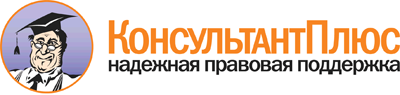  Постановление Правительства РФ от 21.01.2006 N 25
(с изм. от 16.01.2008)
"Об утверждении Правил пользования жилыми помещениями" Документ предоставлен КонсультантПлюс

www.consultant.ru 

Дата сохранения: 10.02.2016 
 